NORDENQUIZFor barn og unge – UTEN svaralternativerTest din kunnskap om Norden og nordisk litteratur!
Fasiten finner du på siste side.Nordiske forfattere:Hvem har skrevet bøkene om mummitrollet og vennene hans?Hvem har skrevet bøkene om verdens sterkeste jente, Pippi Langstrømpe?Hvem har skrevet bøkene om de tre røverne i Kardemommeby?Nordiske barnebøker:Hva heter de to bestevennene til Pippi Langstrømpe?Hva heter den lille jenta i rød kjole som bor sammen med mummifamilien og som har håret i en liten knott på hodet?Hva heter de to trollene som bor inne i munnen til Jens?Hvilken fugl blir «den stygge andungen» til når den blir voksen?Norden:Hvor finnes det aktive vulkaner i Norden?I hvilke nordiske land bor det samer?I hvilket nordisk land bor det flest mennesker?I hvilket land ligger Nordens høyeste fjell?I hvilket Nordisk land spiser innbyggerne mest godteri? Nordiske flagg:Hvilke flagg er dette? b)  c)  d)      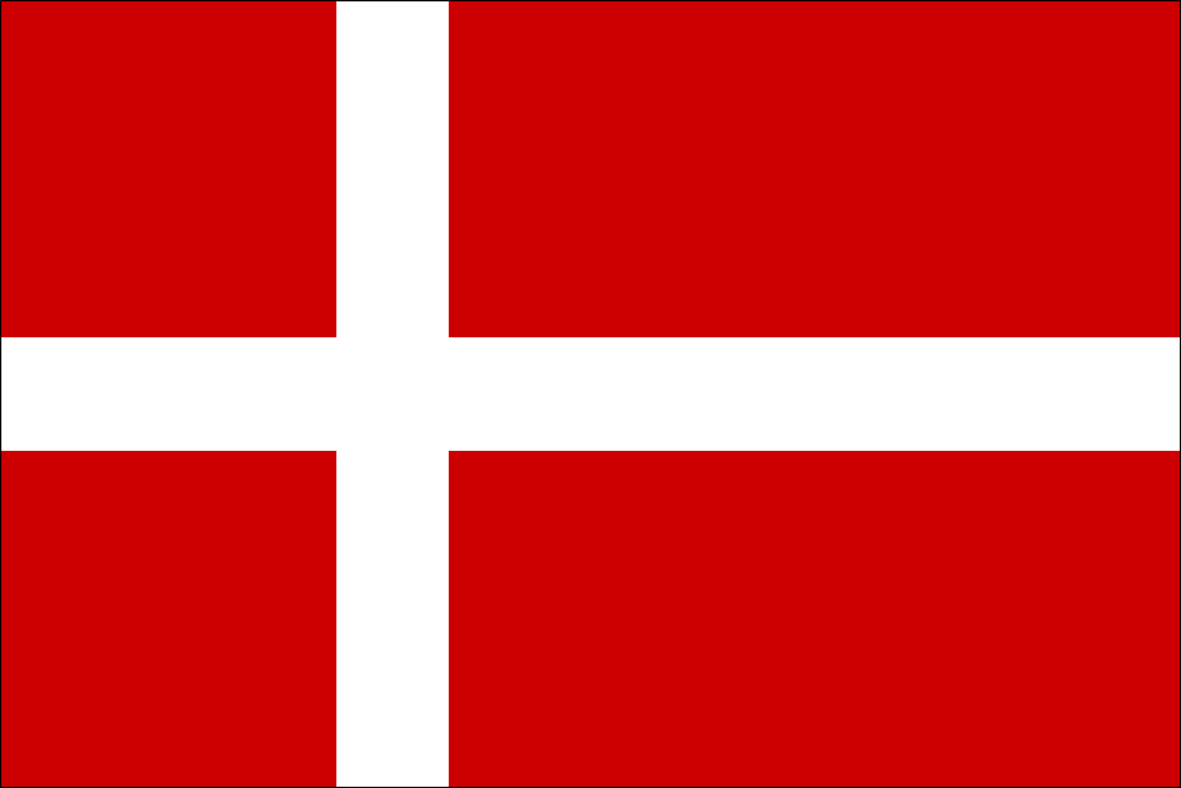 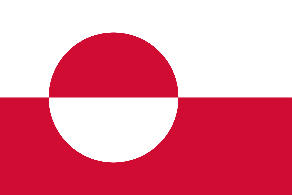 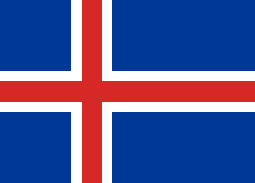 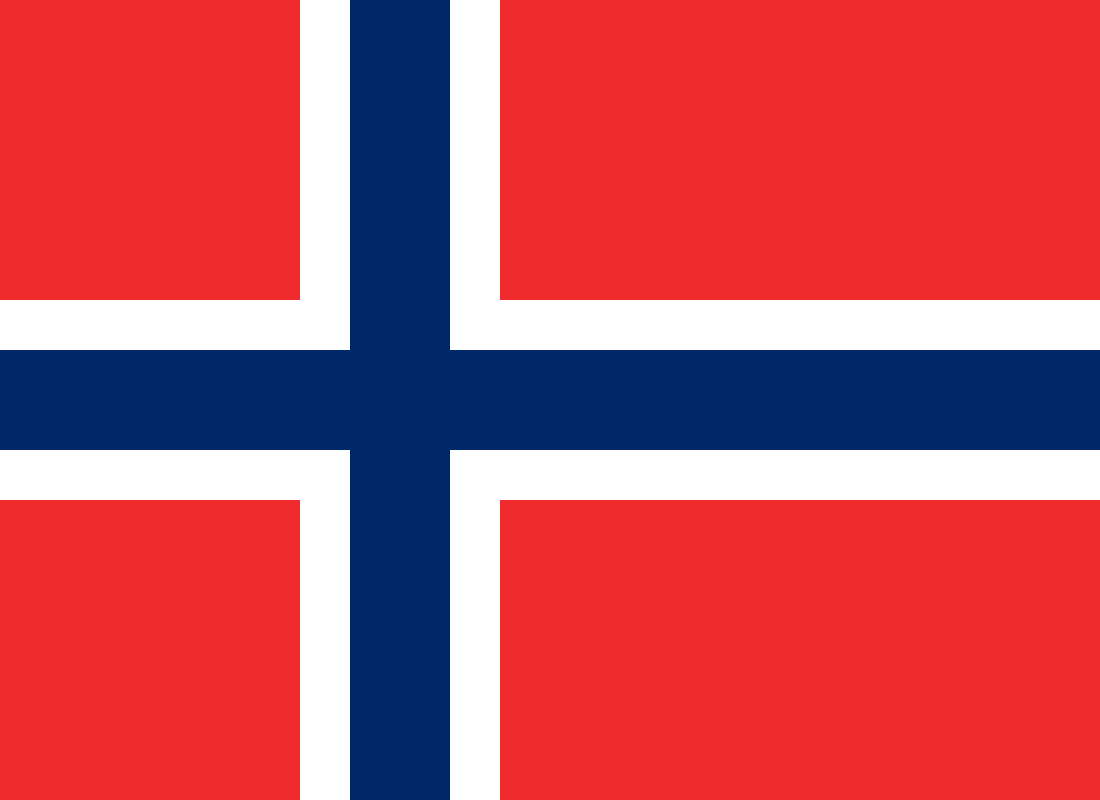 e)  f)  g)  h)  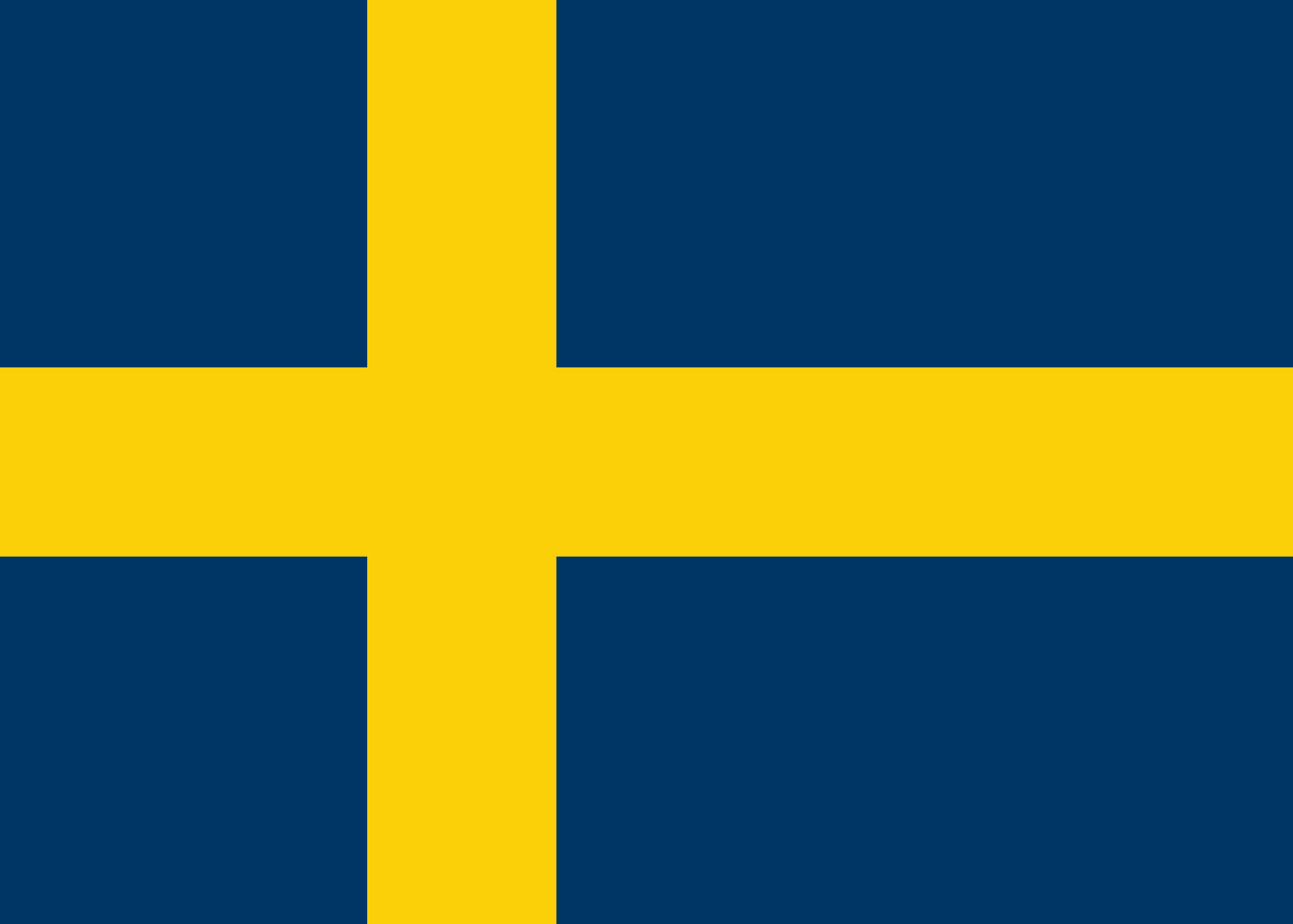 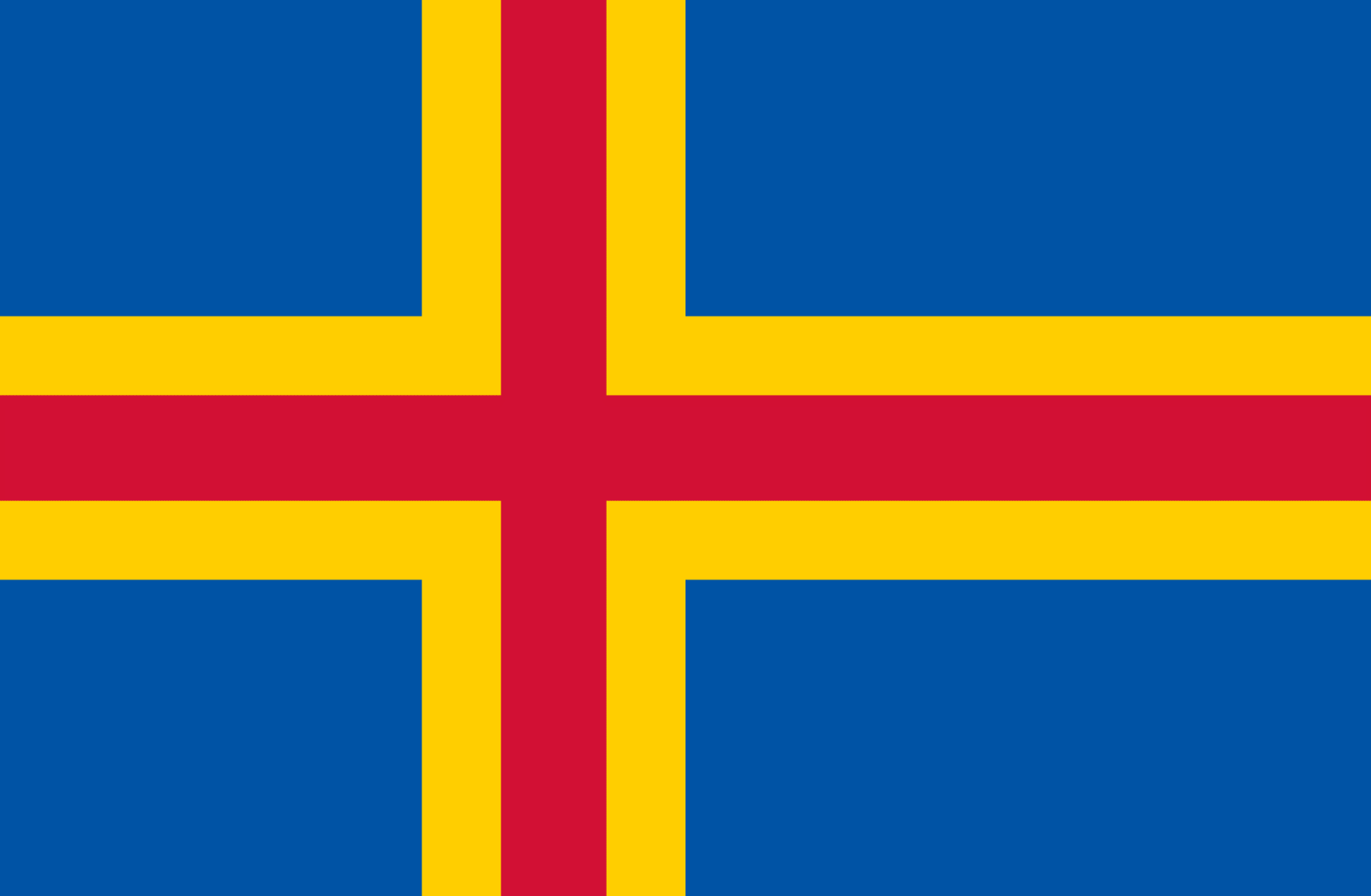 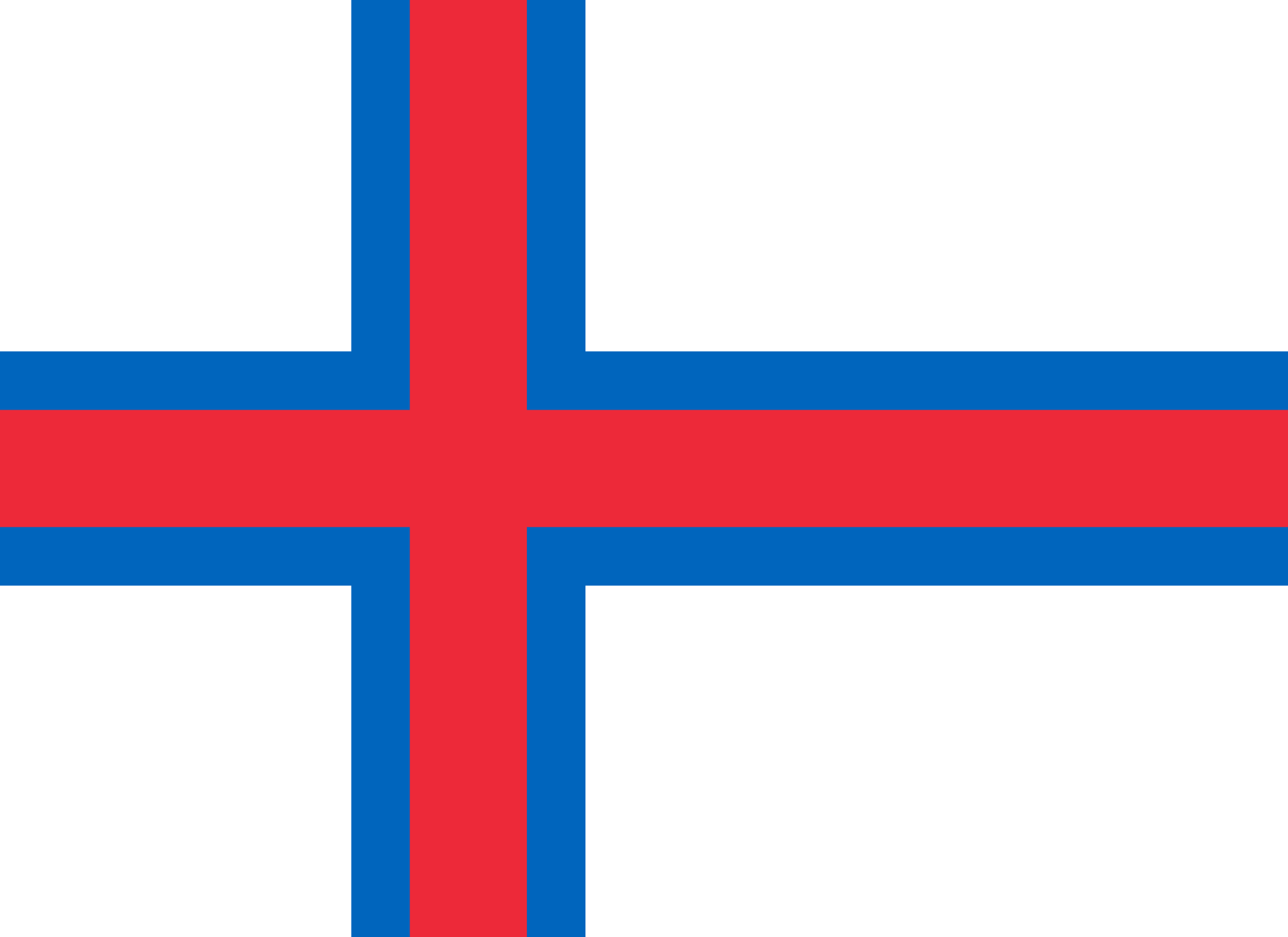 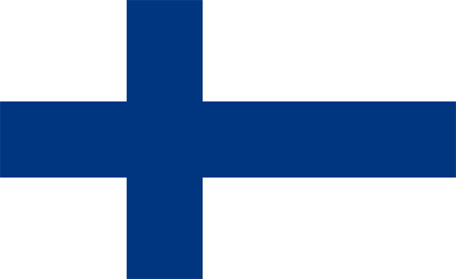 Fasit til NORDENQUIZ:Tove JanssonAstrid LindgrenThorbjørn Egner Tommy og AnnikaLille MyKarius og BaktusEn svaneIslandSverige, Norge og FinlandSverigeGaldhøpiggen i NorgeFinnlandHvilke flagg er dette?a) Danmarkb) Grønlandc) Island
d) Norge
e) Sverige
f) Åland
g) Færøyene
h) Finland